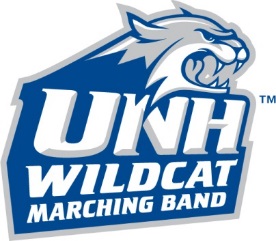 Visual WarmupVisual WarmupNotes:Horns snap up on count 1 of moving sets (forward march, backward march, mark time, shifts)Horns snap down on count 1 of a halt after a moving set.Notes:Horns snap up on count 1 of moving sets (forward march, backward march, mark time, shifts)Horns snap down on count 1 of a halt after a moving set.GroupingExecutionExecutionRollWinds/CG – Roll down 8DL/Sousas – Lunge left 8RollWinds/CG – Roll back up 8DL/Sousas – Lunge right 8Mark time 16Mark time 16Upper body rotationsRotate upper body left 4 (still marking time)Rotate upper body left 4 (still marking time)Upper body rotationsMT 4MT 4Upper body rotationsRotate upper body front 4Rotate upper body front 4Upper body rotationsMT 4MT 4Upper body rotationsRotate upper body right 4Rotate upper body right 4Upper body rotationsMT 4MT 4Upper body rotationsRotate upper body front 4Rotate upper body front 4Upper body rotationsMT 4MT 4Posture stretchStretch up on toes 4Stretch up on toes 4Posture stretchLower back down 4Lower back down 4Hold 8Hold 8Mark time/hold transitionsMark time 4Mark time 4Mark time/hold transitionsHold 4Hold 4Mark time/hold transitionsMark time 4Mark time 4Mark time/hold transitionsHold 4Hold 4Step-outsMT 4 with step out front on 1, back on 3MT 4 with step out front on 1, back on 3Step-outsMT 4MT 4Step-outsMT 4 with step out back on 1, back on 3MT 4 with step out back on 1, back on 3Step-outsMT 4MT 4Step-outsMT 4 with step out front on 1, back on 3MT 4 with step out front on 1, back on 3Step-outsMT 4MT 4Step-outsMT 4 with step out back on 1, back on 3MT 4 with step out back on 1, back on 3Step-outsMT 4MT 48s and 8s (forward)Forward march 8 Forward march 8 8s and 8s (forward)Mark time 8Mark time 88s and 8s (forward)Forward march 8 Forward march 8 8s and 8s (forward)Mark time 8Mark time 8Replacements (forward)A - Forward march 4 B – Mark time 4Replacements (forward)A – Mark time 4B - Forward march 4Replacements (forward)A - Forward march 4 B – Mark time 4Replacements (forward)A – Mark time 8B - Forward march 8Replacements (forward)A – Forward march 8 B – Mark time 8Replacements (forward)A – Mark time 4B - Forward march 4GroupingExecutionExecutionRollWinds/CG – Roll down 8DL/Sousas – Lunge left 8RollWinds/CG – Roll back up 8DL/Sousas – Lunge right 8Mark time 16Mark time 16Upper body rotationsRotate upper body left 4 (still marking time)Rotate upper body left 4 (still marking time)Upper body rotationsMT 4MT 4Upper body rotationsRotate upper body front 4Rotate upper body front 4Upper body rotationsMT 4MT 4Upper body rotationsRotate upper body right 4Rotate upper body right 4Upper body rotationsMT 4MT 4Upper body rotationsRotate upper body front 4Rotate upper body front 4Upper body rotationsMT 4MT 4Posture stretchStretch up on toes 4Stretch up on toes 4Posture stretchLower back down 4Lower back down 4Hold 8Hold 8Mark time/hold transitionsMark time 4Mark time 4Mark time/hold transitionsHold 4Hold 4Mark time/hold transitionsMark time 4Mark time 4Mark time/hold transitionsHold 4Hold 4Step-outsMT 4 with step out front on 1, back on 3MT 4 with step out front on 1, back on 3Step-outsMT 4MT 4Step-outsMT 4 with step out back on 1, back on 3MT 4 with step out back on 1, back on 3Step-outsMT 4MT 4Step-outsMT 4 with step out front on 1, back on 3MT 4 with step out front on 1, back on 3Step-outsMT 4MT 4Step-outsMT 4 with step out back on 1, back on 3MT 4 with step out back on 1, back on 3Step-outsMT 4MT 48s and 8s (forward)Forward march 8 Forward march 8 8s and 8s (forward)Mark time 8Mark time 88s and 8s (forward)Forward march 8 Forward march 8 8s and 8s (forward)Mark time 8Mark time 8Replacements (forward)A - Forward march 4 B – Mark time 4Replacements (forward)A – Mark time 4B - Forward march 4Replacements (forward)A - Forward march 4 B – Mark time 4Replacements (forward)A – Mark time 8B - Forward march 8Replacements (forward)A – Forward march 8 B – Mark time 8Replacements (forward)A – Mark time 4B - Forward march 4GroupingExecutionExecution8s and 8s (backward)Backward march 8Backward march 88s and 8s (backward)Mark time 8Mark time 88s and 8s (backward)Backward march 8Backward march 88s and 8s (backward)Mark time 8Mark time 8Replacements (backward)A – Mark time 4B – Backward march 4 Replacements (backward)A - Backward march 4B – Mark time 4Replacements (backward)A – Mark time 4B – Backward march 4 Replacements (backward)A - Backward march 8B – Mark time 8Replacements (backward)A – Mark time 8B – Backward march 8 Replacements (backward)A - Backward march 4B – Mark time 4Forward/backward transitions Forward march 8Forward march 8Forward/backward transitions Backward march 8Backward march 8Forward/backward transitions (do above set of two 4 times total)(do above set of two 4 times total)Hold 4Hold 4PrepStep back on 1 (to “minus one” – left foot behind) and hold 4Step back on 1 (to “minus one” – left foot behind) and hold 4Step-outs for direction changesStep out for left shift on 1, back on 3 (to “minus one”)Step out for left shift on 1, back on 3 (to “minus one”)Step-outs for direction changesFreeze 4 (“five, six, seven, eight”)Freeze 4 (“five, six, seven, eight”)Step-outs for direction changesStep out for right shift/crab on 1, back on 3 (to “minus one”)Step out for right shift/crab on 1, back on 3 (to “minus one”)Step-outs for direction changesFreeze 4 (“five, six, seven, eight”)Freeze 4 (“five, six, seven, eight”)Step-outs for direction changesStep out for left shift on 1, back on 3 (to “minus one”)Step out for left shift on 1, back on 3 (to “minus one”)Step-outs for direction changesFreeze 4 (“five, six, seven, eight”)Freeze 4 (“five, six, seven, eight”)Step-outs for direction changesStep out for right shift/crab on 1, back on 3 (to “minus one”)Step out for right shift/crab on 1, back on 3 (to “minus one”)Step-outs for direction changesFreeze 4 (“five, six, seven, eight”)Freeze 4 (“five, six, seven, eight”)Mark time 8Mark time 88-count diamond to left (shifting)Forward oblique left 8Forward oblique left 88-count diamond to left (shifting)Forward oblique right 8Forward oblique right 88-count diamond to left (shifting)Backward oblique right 8Backward oblique right 88-count diamond to left (shifting)Backward oblique left 8Backward oblique left 88-count diamond to right (shifting)Forward oblique right 8Forward oblique right 88-count diamond to right (shifting)Forward oblique left 8Forward oblique left 88-count diamond to right (shifting)Backward oblique left 8Backward oblique left 88-count diamond to right (shifting)Backward oblique right 8Backward oblique right 8Multi-gaitForward march 16 (16-to-5)Forward march 16 (16-to-5)Multi-gaitForward march 16 (8-to-5)Forward march 16 (8-to-5)Multi-gaitForward march 12 (6-to-5)Forward march 12 (6-to-5)Multi-gaitMark Time 4Mark Time 4Multi-gaitBackward march 12 (6-to-5)Backward march 12 (6-to-5)Multi-gaitBackward march 16 (8-to-5)Backward march 16 (8-to-5)Multi-gaitBackward march 16 (16-to-5) Backward march 16 (16-to-5) Multi-gait(step and close)(step and close)GroupingExecutionExecution8s and 8s (backward)Backward march 8Backward march 88s and 8s (backward)Mark time 8Mark time 88s and 8s (backward)Backward march 8Backward march 88s and 8s (backward)Mark time 8Mark time 8Replacements (backward)A – Mark time 4B – Backward march 4 Replacements (backward)A - Backward march 4B – Mark time 4Replacements (backward)A – Mark time 4B – Backward march 4 Replacements (backward)A - Backward march 8B – Mark time 8Replacements (backward)A – Mark time 8B – Backward march 8 Replacements (backward)A - Backward march 4B – Mark time 4Forward/backward transitions Forward march 8Forward march 8Forward/backward transitions Backward march 8Backward march 8Forward/backward transitions (do above set of two 4 times total)(do above set of two 4 times total)Hold 4Hold 4PrepStep back on 1 (to “minus one” – left foot behind) and hold 4Step back on 1 (to “minus one” – left foot behind) and hold 4Step-outs for direction changesStep out for left shift on 1, back on 3 (to “minus one”)Step out for left shift on 1, back on 3 (to “minus one”)Step-outs for direction changesFreeze 4 (“five, six, seven, eight”)Freeze 4 (“five, six, seven, eight”)Step-outs for direction changesStep out for right shift/crab on 1, back on 3 (to “minus one”)Step out for right shift/crab on 1, back on 3 (to “minus one”)Step-outs for direction changesFreeze 4 (“five, six, seven, eight”)Freeze 4 (“five, six, seven, eight”)Step-outs for direction changesStep out for left shift on 1, back on 3 (to “minus one”)Step out for left shift on 1, back on 3 (to “minus one”)Step-outs for direction changesFreeze 4 (“five, six, seven, eight”)Freeze 4 (“five, six, seven, eight”)Step-outs for direction changesStep out for right shift/crab on 1, back on 3 (to “minus one”)Step out for right shift/crab on 1, back on 3 (to “minus one”)Step-outs for direction changesFreeze 4 (“five, six, seven, eight”)Freeze 4 (“five, six, seven, eight”)Mark time 8Mark time 88-count diamond to left (shifting)Forward oblique left 8Forward oblique left 88-count diamond to left (shifting)Forward oblique right 8Forward oblique right 88-count diamond to left (shifting)Backward oblique right 8Backward oblique right 88-count diamond to left (shifting)Backward oblique left 8Backward oblique left 88-count diamond to right (shifting)Forward oblique right 8Forward oblique right 88-count diamond to right (shifting)Forward oblique left 8Forward oblique left 88-count diamond to right (shifting)Backward oblique left 8Backward oblique left 88-count diamond to right (shifting)Backward oblique right 8Backward oblique right 8Multi-gaitForward march 16 (16-to-5)Forward march 16 (16-to-5)Multi-gaitForward march 16 (8-to-5)Forward march 16 (8-to-5)Multi-gaitForward march 12 (6-to-5)Forward march 12 (6-to-5)Multi-gaitMark Time 4Mark Time 4Multi-gaitBackward march 12 (6-to-5)Backward march 12 (6-to-5)Multi-gaitBackward march 16 (8-to-5)Backward march 16 (8-to-5)Multi-gaitBackward march 16 (16-to-5) Backward march 16 (16-to-5) Multi-gait(step and close)(step and close)